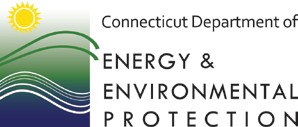 79 Elm Street • Hartford, CT 06106-5127	www.ct.gov/deep	Affirmative Action/Equal Opportunity EmployerMemoTo:	CERTIFIED FOREST PRACTITIONERSFrom: Forest Practices Act Program StaffDate:	6/28/2019Re:	ON-LINE WEBINARS FOR CT CEU’SYou can access on-line webinar’s by registering at www.ForestConnect.info which is sponsored by Cornell University.We will give 1.0 CT CEU for each 1 hour webinar. They are usually offered at noon and again at 7:00 PM on the day it’s scheduled. Once you register you will receive e-mails for upcoming webinar’s. There is no cost and there is a way to sign up for educational credits for live webinars. When you sign up for credits you will be sent a confirmation of your attendance via e-mail which we accept as proof of attendance. You will not see or hear anything about CT CEU’s just sign up for whatever credits they are offering. The only way to receive proof of attendance via e-mail from the sponsor is during a live webinar which don’t normally allow for pre-registration. When you receive notification via e-mail of a scheduled webinar you need to sign in on the day it is offered; those offered at noontime usually fill up fast so plan on signing in a half hour before it starts; the evening webinar’s offered the same day but at 7:00 PM usually don’t fill up and are easier to access seat wise.If you are going to listen to archived (past) webinar’s the only way for you to provide proof of attendance will be to take notes while you listen and submit them with the date and title of the archived webinar and the date on which you listened to it. Be sure to write your name on the notes you submit. To access archives: www.ForestConnect.com; click on “ForestConnect Webinars,” then “webinar recordings” on the page shown.If you have more questions about credit for webinars contact Nick Zito at 860-424-3837 or Nicholas.zito@ct.gov.Other than these webinar’s, offerings at this time of year are limited but will pick up again in late September/early October and again in March. You can take first aid and CPR and receive credit as well. If you go to our website at www.ct.gov/deep/forestry you can click on forest practitioner certification and scroll down to “CEU opportunities for Forest practitioners” to see what we have listed. It is by no means a complete listing; we post what people make us aware of.Other webinar sources: each offers 1 hour webinars worth 1.0 CT CEULinks to other Webinars: PLEASE NOTE: When choosing archived webinar topics remember it needs to be forestry/logging related to Northeastern United States. Each offers 1 hour webinars worth 1.0 CT CEUUSFS Northern Research Station Webinars (https://www.nrs.fs.fed.us/pubs/webcasts/)Purdue University (https://www.purdue.edu/fnr/extension/)Forestry & Natural Resources Webinar Portal (http://www.forestrywebinars.net/webinars)PA Forest Webseminar Center https://extension.psu.edu/forests-and-wildlife/forest-management/see-all-forest- management/shopby/webinars)